Session Proposal Instruction SheetSubmission Deadline: Submission must be received no later than May 31, 2019.Criteria for Proposals: When completing proposal, check each box to ensure proper consideration of session.Typed, not handwrittenProposal has clean and concise statements of intended learning outcomes in measurable termsPresenter/speaker’s resume or vitae is attached as evidence of qualification to teach contentSession logistics are identified, including presenter’s costs for people outside the fieldPresentation outline attached (optional)Please note:  The information you submit is assumed to be complete and correct, and may be published in the conference program.Session SelectionThe Program Committee, consisting of the President-elect and Education Board of Regents, will select the top-rated sessions and schedule them according to room availability.Ratings will be based on how well the proposed session aligns with the themes outlined in this form, intended outcomes, and the presenter’s qualifications.  Notification of selection will be completed by August 1, 2019.Educational ThemesAdministrative / Management – e.g. current and future trends, marketing, professional development, strategic thinking, leadership, research, customer service, partnerships, ethics.Maintenance / Planning and Natural Resource Management – e.g. design trends & access, water conservation, project management, performance measurement, support systems, master planning, resource preservation, bio engineering, urban wildlife, conservation, stewardship programs, multi-use and special use.Recreation / Leisure Services – e.g. program design, event management, sports and sports tourism, publicity, image development, strategic marketing plans, target markets, customer service, partnerships and collaborations.Return completed session proposals no later than May 31, 2019 by mail or e-mail: MAIL TO:	Tim Phillips 		                           E-mail: tim.r.phillips.1956@gmail.com 		2018 Nottingham     			   Phone: 972-897-7211	Denton, TX  76209					OR	Bob Monaghan				   bobmonaghan@verizon.net	140 Meadow Knoll Rd.		Double Oak, TX  75077			   Phone: 972.529.864465th Annual Southwest Parks and Recreation Training InstituteFebruary 2 - February 5, 2020NOTE:	PROPOSALS MUST BE TYPED OR REPRODUCED ON A COMPUTER.Proposed Speakers (required)Please complete the following speaker info:Speaker 1Speaker 264th Annual Southwest Parks and Recreation Training InstituteFebruary 2 - February 5, 2020CEU CertificationRequirements:Activity must be planned in response to educational needs that have been identified for a target audience.Activity must have clear and concise, written statements of intended learning outcomes.Qualified instructional personnel must be involved in planning and conducting each activity.  Each speaker is required to submit a vita or biography for pre-approval for session CEU qualification.Content and instructional methods must be appropriate to the intended learning outcomes of each activity.Participant must demonstrate their attainment of the learning outcomes.Participants must evaluate each learning activity.Target Audience (check all that apply)  Administration / Management	  Design / Planning		  Facility Management / Maintenance  Forestry				  Natural Resources		  Recreation Programs / Leisure Services  Aquatics				  Other, please indicate ________________________________________Learning Outcomes (required)Learning outcomes are required and must be written using acceptable terminology that is measurable in describing how the participant will be able to demonstrate what they have learned in this educational session.Acceptable Terms include: count, define, describe, identify, list, name, outline, quote, recall, reproduce, state, write, discuss, give examples, predict, summarize.Unacceptable Terms include:  know, understand, appreciate, acknowledge, grasp, improve, learn, enhance.Examples of acceptable Learning Outcomes:At the conclusion of the educational program, participants will be able to:Give three examples of specific strategies that have been successful.Summarize the dangers related to lack of supervision.Describe ways to demonstrate the economic value of parks and recreation.At the conclusion of the education program participants will be able to:65th Annual Southwest Parks and Recreation Training InstituteFebruary 2 - February 5, 2020Session LogisticsHandouts and Support MaterialsHard copies of your materials will not be provided by SWPRTI.  If you are planning to have a handout, please bring them to your presentation.  SWPRTI will post your support materials online for delegates to view after the institute if electronic files are provided and presenters provide the necessary authorization.  I give permission for my handouts and support materials to be available to delegates after the institute.   Yes 		 NoPROGRAM NEEDSSession ExpensesIf you are seeking compensation from SWPRTI for anticipated session expenses please complete the following:(Speakers who are current members of SWPRTI or employed in the field of parks and recreation are normally not eligible for honorarium, expense reimbursement or waiver of registration fees. The program committee will work individually with speakers to determine what expenses may be appropriate.)I give SWPRTI permission to audio and/or video record this session to be used in the Institute Education Library._______________________                     ________________________                   ________________          Print Name                                                      Signature                                                  Date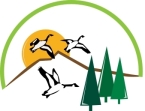 Call for Sessions65th Annual Southwest Parks and Recreation Training InstituteFebruary 2 – 5, 2020TITLE (Limit to 9 words):DESCRIPTION (Limit to 25 words):NAME:TITLE:AGENCY:ADDRESS:CITY:STATE:ZIP:WORK PHONE:FAX:E-MAIL:Speaker biography is required: attached or type belowSpeaker biography is required: attached or type belowSpeaker biography is required: attached or type belowSpeaker biography is required: attached or type belowSpeaker biography is required: attached or type belowNAME:TITLE:AGENCY:ADDRESS:CITY:STATE:ZIP:WORK PHONE:FAX:E-MAIL:Speaker biography is required: attached or type belowSpeaker biography is required: attached or type belowSpeaker biography is required: attached or type belowSpeaker biography is required: attached or type belowSpeaker biography is required: attached or type belowLENGTH:1 ¼ -hours1 ¼ -hours1 ½ -hours1 ½ -hoursDoes your session require more time and, if so, 
please indicated the amount of time required:Does your session require more time and, if so, 
please indicated the amount of time required:Does your session require more time and, if so, 
please indicated the amount of time required:-hoursAUDIO/VISUAL NEEDS(Please check all that is applicable): LCD projector (you must provide your own laptop computer)  
 TV/DVD player             Flip Chart/EaselItem DescriptionCost1.Fee/Honorarium$2.Airfare$3.Lodging   -  Date(s):$4.Mileage$5.Other (specify):$(Note:  To add lines right click here – click “Insert” – click “Insert Rows Above”)(Note:  To update total, click on formula and press F9)$   0.00